توصيف مقرر  (  عروض2   )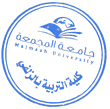 الكليةالتربية في الزلفيالتربية في الزلفيالتربية في الزلفيالقسم الأكاديمياللغة العربيةاللغة العربيةاللغة العربيةاسم المقررعروض2رمز المقررARB292المستوىالرابععدد الساعات المعتمدة للمقرر2هدف المقررالتعريف بعلم العروض، نشأته ومؤسسه، أهمية علم العروض , ومصطلحاتهالتعرف بالبحور الشعرية .التعلم بمصطلحات علم القافية .التعريف بعلم العروض، نشأته ومؤسسه، أهمية علم العروض , ومصطلحاتهالتعرف بالبحور الشعرية .التعلم بمصطلحات علم القافية .التعريف بعلم العروض، نشأته ومؤسسه، أهمية علم العروض , ومصطلحاتهالتعرف بالبحور الشعرية .التعلم بمصطلحات علم القافية .موضوعات المقررمقدمة عن المقرر وأهدافه وأنه تكملة للعروض والقوافي 1 والوقوف أمام مفرداته وطرق تقويمهالبحور ذوات التفعيلة المركبة : بحر الطويل  بحر البسيط  بحر الخفيف بحر المديد . بحر المنسرح بحر السريع و بحر المقتضب  بحر المجتث   بحر المضارعالقافية: تعريفها ، حروفها ، عيوبها المتعلقة بالحروف .ـ حركات القافية والعيوب المتصلة بها .ـ أنواع القافية .التطورات التي خضع لها نظام القوافي: المزدوج ، الدوبيت ،  الرباعيات ، الشعر المقطعي الضرورات الشعرية :الشعر الحر: شعر التفعيلة – قصيدة النثرمقدمة عن المقرر وأهدافه وأنه تكملة للعروض والقوافي 1 والوقوف أمام مفرداته وطرق تقويمهالبحور ذوات التفعيلة المركبة : بحر الطويل  بحر البسيط  بحر الخفيف بحر المديد . بحر المنسرح بحر السريع و بحر المقتضب  بحر المجتث   بحر المضارعالقافية: تعريفها ، حروفها ، عيوبها المتعلقة بالحروف .ـ حركات القافية والعيوب المتصلة بها .ـ أنواع القافية .التطورات التي خضع لها نظام القوافي: المزدوج ، الدوبيت ،  الرباعيات ، الشعر المقطعي الضرورات الشعرية :الشعر الحر: شعر التفعيلة – قصيدة النثرمقدمة عن المقرر وأهدافه وأنه تكملة للعروض والقوافي 1 والوقوف أمام مفرداته وطرق تقويمهالبحور ذوات التفعيلة المركبة : بحر الطويل  بحر البسيط  بحر الخفيف بحر المديد . بحر المنسرح بحر السريع و بحر المقتضب  بحر المجتث   بحر المضارعالقافية: تعريفها ، حروفها ، عيوبها المتعلقة بالحروف .ـ حركات القافية والعيوب المتصلة بها .ـ أنواع القافية .التطورات التي خضع لها نظام القوافي: المزدوج ، الدوبيت ،  الرباعيات ، الشعر المقطعي الضرورات الشعرية :الشعر الحر: شعر التفعيلة – قصيدة النثرالمراجعالمرشد الوافي في العروض والقوافي.	د محمد حسن عثمان	دار الكتب العلمية – بيروت.	1996مالمرشد الوافي في العروض والقوافي.	د محمد حسن عثمان	دار الكتب العلمية – بيروت.	1996مالمرشد الوافي في العروض والقوافي.	د محمد حسن عثمان	دار الكتب العلمية – بيروت.	1996م